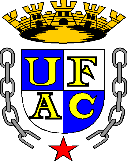 UNIVERSIDADE FEDERAL DO ACREPRÓ-REITORIA DE GRADUAÇÃOUNIVERSIDADE FEDERAL DO ACREPRÓ-REITORIA DE GRADUAÇÃOUNIVERSIDADE FEDERAL DO ACREPRÓ-REITORIA DE GRADUAÇÃOUNIVERSIDADE FEDERAL DO ACREPRÓ-REITORIA DE GRADUAÇÃOUNIVERSIDADE FEDERAL DO ACREPRÓ-REITORIA DE GRADUAÇÃOUNIVERSIDADE FEDERAL DO ACREPRÓ-REITORIA DE GRADUAÇÃOUNIVERSIDADE FEDERAL DO ACREPRÓ-REITORIA DE GRADUAÇÃO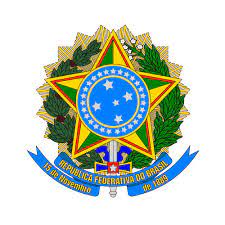 PLANO DE CURSOPLANO DE CURSOPLANO DE CURSOPLANO DE CURSOPLANO DE CURSOPLANO DE CURSOPLANO DE CURSOPLANO DE CURSOPLANO DE CURSOPLANO DE CURSOPLANO DE CURSOCENTRO DE FILOSOFIA E CIÊNCIAS HUMANAS – CFCHCENTRO DE FILOSOFIA E CIÊNCIAS HUMANAS – CFCHCENTRO DE FILOSOFIA E CIÊNCIAS HUMANAS – CFCHCENTRO DE FILOSOFIA E CIÊNCIAS HUMANAS – CFCHCENTRO DE FILOSOFIA E CIÊNCIAS HUMANAS – CFCHCENTRO DE FILOSOFIA E CIÊNCIAS HUMANAS – CFCHCENTRO DE FILOSOFIA E CIÊNCIAS HUMANAS – CFCHCENTRO DE FILOSOFIA E CIÊNCIAS HUMANAS – CFCHCENTRO DE FILOSOFIA E CIÊNCIAS HUMANAS – CFCHCENTRO DE FILOSOFIA E CIÊNCIAS HUMANAS – CFCHCENTRO DE FILOSOFIA E CIÊNCIAS HUMANAS – CFCHCurso: LICENCIATURA PLENA EM GEOGRAFIACurso: LICENCIATURA PLENA EM GEOGRAFIACurso: LICENCIATURA PLENA EM GEOGRAFIACurso: LICENCIATURA PLENA EM GEOGRAFIACurso: LICENCIATURA PLENA EM GEOGRAFIACurso: LICENCIATURA PLENA EM GEOGRAFIACurso: LICENCIATURA PLENA EM GEOGRAFIACurso: LICENCIATURA PLENA EM GEOGRAFIACurso: LICENCIATURA PLENA EM GEOGRAFIACurso: LICENCIATURA PLENA EM GEOGRAFIACurso: LICENCIATURA PLENA EM GEOGRAFIADisciplina: CFCH236 – Teoria do ConhecimentoDisciplina: CFCH236 – Teoria do ConhecimentoDisciplina: CFCH236 – Teoria do ConhecimentoDisciplina: CFCH236 – Teoria do ConhecimentoDisciplina: CFCH236 – Teoria do ConhecimentoDisciplina: CFCH236 – Teoria do ConhecimentoCréditos: 4-0-0Créditos: 4-0-0Créditos: 4-0-0Créditos: 4-0-0Créditos: 4-0-0Pré-requisitos: (informar se houver)  Pré-requisitos: (informar se houver)  Pré-requisitos: (informar se houver)  Co-requisitos: (se houver)Co-requisitos: (se houver)Co-requisitos: (se houver)Co-requisitos: (se houver)Co-requisitos: (se houver)Co-requisitos: (se houver)Co-requisitos: (se houver)Co-requisitos: (se houver)Carga Horária: 60hCarga Horária: 60hCH de Acex: (informar, se houver)  CH de Acex: (informar, se houver)  CH de Acex: (informar, se houver)  Encontros: 18Encontros: 18Encontros: 18Encontros: 18Encontros: 18Encontros: 18Semestre Letivo/Ano: 1/2023Semestre Letivo/Ano: 1/2023Semestre Letivo/Ano: 1/2023Semestre Letivo/Ano: 1/2023Dias/horários de aula: Sábados -  07:30h às 11:00hDias/horários de aula: Sábados -  07:30h às 11:00hDias/horários de aula: Sábados -  07:30h às 11:00hDias/horários de aula: Sábados -  07:30h às 11:00hDias/horários de aula: Sábados -  07:30h às 11:00hDias/horários de aula: Sábados -  07:30h às 11:00hDias/horários de aula: Sábados -  07:30h às 11:00hProfessor(a): Dr. Aristides Moreira FilhoProfessor(a): Dr. Aristides Moreira FilhoProfessor(a): Dr. Aristides Moreira FilhoProfessor(a): Dr. Aristides Moreira FilhoProfessor(a): Dr. Aristides Moreira FilhoProfessor(a): Dr. Aristides Moreira FilhoProfessor(a): Dr. Aristides Moreira FilhoProfessor(a): Dr. Aristides Moreira FilhoProfessor(a): Dr. Aristides Moreira FilhoProfessor(a): Dr. Aristides Moreira FilhoProfessor(a): Dr. Aristides Moreira FilhoI- Ementa: Análise das principais questões e tipos de abordagens referentes ao problema do conhecimento. Discussão sobre a verdade do conhecimento. O conhecimento nas principais concepções da Filosofia.I- Ementa: Análise das principais questões e tipos de abordagens referentes ao problema do conhecimento. Discussão sobre a verdade do conhecimento. O conhecimento nas principais concepções da Filosofia.I- Ementa: Análise das principais questões e tipos de abordagens referentes ao problema do conhecimento. Discussão sobre a verdade do conhecimento. O conhecimento nas principais concepções da Filosofia.I- Ementa: Análise das principais questões e tipos de abordagens referentes ao problema do conhecimento. Discussão sobre a verdade do conhecimento. O conhecimento nas principais concepções da Filosofia.I- Ementa: Análise das principais questões e tipos de abordagens referentes ao problema do conhecimento. Discussão sobre a verdade do conhecimento. O conhecimento nas principais concepções da Filosofia.I- Ementa: Análise das principais questões e tipos de abordagens referentes ao problema do conhecimento. Discussão sobre a verdade do conhecimento. O conhecimento nas principais concepções da Filosofia.I- Ementa: Análise das principais questões e tipos de abordagens referentes ao problema do conhecimento. Discussão sobre a verdade do conhecimento. O conhecimento nas principais concepções da Filosofia.I- Ementa: Análise das principais questões e tipos de abordagens referentes ao problema do conhecimento. Discussão sobre a verdade do conhecimento. O conhecimento nas principais concepções da Filosofia.I- Ementa: Análise das principais questões e tipos de abordagens referentes ao problema do conhecimento. Discussão sobre a verdade do conhecimento. O conhecimento nas principais concepções da Filosofia.I- Ementa: Análise das principais questões e tipos de abordagens referentes ao problema do conhecimento. Discussão sobre a verdade do conhecimento. O conhecimento nas principais concepções da Filosofia.I- Ementa: Análise das principais questões e tipos de abordagens referentes ao problema do conhecimento. Discussão sobre a verdade do conhecimento. O conhecimento nas principais concepções da Filosofia.II- Objetivos de EnsinoII- Objetivos de EnsinoII- Objetivos de EnsinoII- Objetivos de EnsinoII- Objetivos de EnsinoII- Objetivos de EnsinoII- Objetivos de EnsinoII- Objetivos de EnsinoII- Objetivos de EnsinoII- Objetivos de EnsinoII- Objetivos de Ensino1- Objetivos GeraisAo final da disciplina o aluno será capaz de:Fazer uma reflexão crítica acerca do problema do conhecimento, bem como, evidenciar de forma crítica as principais teorias que abordam explicitamente a questão do conhecimento em geral, sua gênese e construção.2- Objetivos EspecíficosIdentificar os elementos implicados no conhecimento, definindo seus conceitos básicos;Formular as questões centrais acerca do conhecimento a partir de uma descrição fenomenológica;Reconhecer a importância da contribuição de diferentes concepções na construção do conhecimento em geral e em especial o conhecimento moderno e contemporâneo.1- Objetivos GeraisAo final da disciplina o aluno será capaz de:Fazer uma reflexão crítica acerca do problema do conhecimento, bem como, evidenciar de forma crítica as principais teorias que abordam explicitamente a questão do conhecimento em geral, sua gênese e construção.2- Objetivos EspecíficosIdentificar os elementos implicados no conhecimento, definindo seus conceitos básicos;Formular as questões centrais acerca do conhecimento a partir de uma descrição fenomenológica;Reconhecer a importância da contribuição de diferentes concepções na construção do conhecimento em geral e em especial o conhecimento moderno e contemporâneo.1- Objetivos GeraisAo final da disciplina o aluno será capaz de:Fazer uma reflexão crítica acerca do problema do conhecimento, bem como, evidenciar de forma crítica as principais teorias que abordam explicitamente a questão do conhecimento em geral, sua gênese e construção.2- Objetivos EspecíficosIdentificar os elementos implicados no conhecimento, definindo seus conceitos básicos;Formular as questões centrais acerca do conhecimento a partir de uma descrição fenomenológica;Reconhecer a importância da contribuição de diferentes concepções na construção do conhecimento em geral e em especial o conhecimento moderno e contemporâneo.1- Objetivos GeraisAo final da disciplina o aluno será capaz de:Fazer uma reflexão crítica acerca do problema do conhecimento, bem como, evidenciar de forma crítica as principais teorias que abordam explicitamente a questão do conhecimento em geral, sua gênese e construção.2- Objetivos EspecíficosIdentificar os elementos implicados no conhecimento, definindo seus conceitos básicos;Formular as questões centrais acerca do conhecimento a partir de uma descrição fenomenológica;Reconhecer a importância da contribuição de diferentes concepções na construção do conhecimento em geral e em especial o conhecimento moderno e contemporâneo.1- Objetivos GeraisAo final da disciplina o aluno será capaz de:Fazer uma reflexão crítica acerca do problema do conhecimento, bem como, evidenciar de forma crítica as principais teorias que abordam explicitamente a questão do conhecimento em geral, sua gênese e construção.2- Objetivos EspecíficosIdentificar os elementos implicados no conhecimento, definindo seus conceitos básicos;Formular as questões centrais acerca do conhecimento a partir de uma descrição fenomenológica;Reconhecer a importância da contribuição de diferentes concepções na construção do conhecimento em geral e em especial o conhecimento moderno e contemporâneo.1- Objetivos GeraisAo final da disciplina o aluno será capaz de:Fazer uma reflexão crítica acerca do problema do conhecimento, bem como, evidenciar de forma crítica as principais teorias que abordam explicitamente a questão do conhecimento em geral, sua gênese e construção.2- Objetivos EspecíficosIdentificar os elementos implicados no conhecimento, definindo seus conceitos básicos;Formular as questões centrais acerca do conhecimento a partir de uma descrição fenomenológica;Reconhecer a importância da contribuição de diferentes concepções na construção do conhecimento em geral e em especial o conhecimento moderno e contemporâneo.1- Objetivos GeraisAo final da disciplina o aluno será capaz de:Fazer uma reflexão crítica acerca do problema do conhecimento, bem como, evidenciar de forma crítica as principais teorias que abordam explicitamente a questão do conhecimento em geral, sua gênese e construção.2- Objetivos EspecíficosIdentificar os elementos implicados no conhecimento, definindo seus conceitos básicos;Formular as questões centrais acerca do conhecimento a partir de uma descrição fenomenológica;Reconhecer a importância da contribuição de diferentes concepções na construção do conhecimento em geral e em especial o conhecimento moderno e contemporâneo.1- Objetivos GeraisAo final da disciplina o aluno será capaz de:Fazer uma reflexão crítica acerca do problema do conhecimento, bem como, evidenciar de forma crítica as principais teorias que abordam explicitamente a questão do conhecimento em geral, sua gênese e construção.2- Objetivos EspecíficosIdentificar os elementos implicados no conhecimento, definindo seus conceitos básicos;Formular as questões centrais acerca do conhecimento a partir de uma descrição fenomenológica;Reconhecer a importância da contribuição de diferentes concepções na construção do conhecimento em geral e em especial o conhecimento moderno e contemporâneo.1- Objetivos GeraisAo final da disciplina o aluno será capaz de:Fazer uma reflexão crítica acerca do problema do conhecimento, bem como, evidenciar de forma crítica as principais teorias que abordam explicitamente a questão do conhecimento em geral, sua gênese e construção.2- Objetivos EspecíficosIdentificar os elementos implicados no conhecimento, definindo seus conceitos básicos;Formular as questões centrais acerca do conhecimento a partir de uma descrição fenomenológica;Reconhecer a importância da contribuição de diferentes concepções na construção do conhecimento em geral e em especial o conhecimento moderno e contemporâneo.1- Objetivos GeraisAo final da disciplina o aluno será capaz de:Fazer uma reflexão crítica acerca do problema do conhecimento, bem como, evidenciar de forma crítica as principais teorias que abordam explicitamente a questão do conhecimento em geral, sua gênese e construção.2- Objetivos EspecíficosIdentificar os elementos implicados no conhecimento, definindo seus conceitos básicos;Formular as questões centrais acerca do conhecimento a partir de uma descrição fenomenológica;Reconhecer a importância da contribuição de diferentes concepções na construção do conhecimento em geral e em especial o conhecimento moderno e contemporâneo.1- Objetivos GeraisAo final da disciplina o aluno será capaz de:Fazer uma reflexão crítica acerca do problema do conhecimento, bem como, evidenciar de forma crítica as principais teorias que abordam explicitamente a questão do conhecimento em geral, sua gênese e construção.2- Objetivos EspecíficosIdentificar os elementos implicados no conhecimento, definindo seus conceitos básicos;Formular as questões centrais acerca do conhecimento a partir de uma descrição fenomenológica;Reconhecer a importância da contribuição de diferentes concepções na construção do conhecimento em geral e em especial o conhecimento moderno e contemporâneo.III- Conteúdos de EnsinoIII- Conteúdos de EnsinoIII- Conteúdos de EnsinoIII- Conteúdos de EnsinoIII- Conteúdos de EnsinoIII- Conteúdos de EnsinoIII- Conteúdos de EnsinoIII- Conteúdos de EnsinoIII- Conteúdos de EnsinoIII- Conteúdos de EnsinoIII- Conteúdos de EnsinoUnidades Temáticas (ampliar as unidades, se necessário)Unidades Temáticas (ampliar as unidades, se necessário)Unidades Temáticas (ampliar as unidades, se necessário)Unidades Temáticas (ampliar as unidades, se necessário)Unidades Temáticas (ampliar as unidades, se necessário)Unidades Temáticas (ampliar as unidades, se necessário)Unidades Temáticas (ampliar as unidades, se necessário)Unidades Temáticas (ampliar as unidades, se necessário)Unidades Temáticas (ampliar as unidades, se necessário)C/HC/HUnidade 1- Noções introdutórias e conceituais1. As questões da Teoria do Conhecimento2. O que é Teoria do Conhecimento?3. O que é Conhecimento?4. O que é ciência?Unidade 1- Noções introdutórias e conceituais1. As questões da Teoria do Conhecimento2. O que é Teoria do Conhecimento?3. O que é Conhecimento?4. O que é ciência?Unidade 1- Noções introdutórias e conceituais1. As questões da Teoria do Conhecimento2. O que é Teoria do Conhecimento?3. O que é Conhecimento?4. O que é ciência?Unidade 1- Noções introdutórias e conceituais1. As questões da Teoria do Conhecimento2. O que é Teoria do Conhecimento?3. O que é Conhecimento?4. O que é ciência?Unidade 1- Noções introdutórias e conceituais1. As questões da Teoria do Conhecimento2. O que é Teoria do Conhecimento?3. O que é Conhecimento?4. O que é ciência?Unidade 1- Noções introdutórias e conceituais1. As questões da Teoria do Conhecimento2. O que é Teoria do Conhecimento?3. O que é Conhecimento?4. O que é ciência?Unidade 1- Noções introdutórias e conceituais1. As questões da Teoria do Conhecimento2. O que é Teoria do Conhecimento?3. O que é Conhecimento?4. O que é ciência?Unidade 1- Noções introdutórias e conceituais1. As questões da Teoria do Conhecimento2. O que é Teoria do Conhecimento?3. O que é Conhecimento?4. O que é ciência?Unidade 1- Noções introdutórias e conceituais1. As questões da Teoria do Conhecimento2. O que é Teoria do Conhecimento?3. O que é Conhecimento?4. O que é ciência?8 horas8 horasUnidade 2- O Fenômeno do conhecimento e os problemas nele contido1. A possibilidade do conhecimento2. A origem do conhecimento3. A essência do conhecimento4. Os tipos de conhecimento5. O critério da verdadeUnidade 2- O Fenômeno do conhecimento e os problemas nele contido1. A possibilidade do conhecimento2. A origem do conhecimento3. A essência do conhecimento4. Os tipos de conhecimento5. O critério da verdadeUnidade 2- O Fenômeno do conhecimento e os problemas nele contido1. A possibilidade do conhecimento2. A origem do conhecimento3. A essência do conhecimento4. Os tipos de conhecimento5. O critério da verdadeUnidade 2- O Fenômeno do conhecimento e os problemas nele contido1. A possibilidade do conhecimento2. A origem do conhecimento3. A essência do conhecimento4. Os tipos de conhecimento5. O critério da verdadeUnidade 2- O Fenômeno do conhecimento e os problemas nele contido1. A possibilidade do conhecimento2. A origem do conhecimento3. A essência do conhecimento4. Os tipos de conhecimento5. O critério da verdadeUnidade 2- O Fenômeno do conhecimento e os problemas nele contido1. A possibilidade do conhecimento2. A origem do conhecimento3. A essência do conhecimento4. Os tipos de conhecimento5. O critério da verdadeUnidade 2- O Fenômeno do conhecimento e os problemas nele contido1. A possibilidade do conhecimento2. A origem do conhecimento3. A essência do conhecimento4. Os tipos de conhecimento5. O critério da verdadeUnidade 2- O Fenômeno do conhecimento e os problemas nele contido1. A possibilidade do conhecimento2. A origem do conhecimento3. A essência do conhecimento4. Os tipos de conhecimento5. O critério da verdadeUnidade 2- O Fenômeno do conhecimento e os problemas nele contido1. A possibilidade do conhecimento2. A origem do conhecimento3. A essência do conhecimento4. Os tipos de conhecimento5. O critério da verdade16 horas16 horasUnidade 3- A teoria do conhecimento na modernidade1. O racionalismo de René Descartes1.1. Considerações de Descartes acerca das ciências1.1.1. A apresentação do método no Discurso do Método1.2. As regras do método cartesiano1.3. As regras da moral1.4. A certeza fundamental: cogito ergo sum1.5. As explicações mecanicistas1.6. Proposta de uma filosofia prática2. O empirismo de David Hume2.1. A origem das ideias e o princípio de associação2.2. A relação de causa e efeito2.3. O ceticismo de HumeUnidade 3- A teoria do conhecimento na modernidade1. O racionalismo de René Descartes1.1. Considerações de Descartes acerca das ciências1.1.1. A apresentação do método no Discurso do Método1.2. As regras do método cartesiano1.3. As regras da moral1.4. A certeza fundamental: cogito ergo sum1.5. As explicações mecanicistas1.6. Proposta de uma filosofia prática2. O empirismo de David Hume2.1. A origem das ideias e o princípio de associação2.2. A relação de causa e efeito2.3. O ceticismo de HumeUnidade 3- A teoria do conhecimento na modernidade1. O racionalismo de René Descartes1.1. Considerações de Descartes acerca das ciências1.1.1. A apresentação do método no Discurso do Método1.2. As regras do método cartesiano1.3. As regras da moral1.4. A certeza fundamental: cogito ergo sum1.5. As explicações mecanicistas1.6. Proposta de uma filosofia prática2. O empirismo de David Hume2.1. A origem das ideias e o princípio de associação2.2. A relação de causa e efeito2.3. O ceticismo de HumeUnidade 3- A teoria do conhecimento na modernidade1. O racionalismo de René Descartes1.1. Considerações de Descartes acerca das ciências1.1.1. A apresentação do método no Discurso do Método1.2. As regras do método cartesiano1.3. As regras da moral1.4. A certeza fundamental: cogito ergo sum1.5. As explicações mecanicistas1.6. Proposta de uma filosofia prática2. O empirismo de David Hume2.1. A origem das ideias e o princípio de associação2.2. A relação de causa e efeito2.3. O ceticismo de HumeUnidade 3- A teoria do conhecimento na modernidade1. O racionalismo de René Descartes1.1. Considerações de Descartes acerca das ciências1.1.1. A apresentação do método no Discurso do Método1.2. As regras do método cartesiano1.3. As regras da moral1.4. A certeza fundamental: cogito ergo sum1.5. As explicações mecanicistas1.6. Proposta de uma filosofia prática2. O empirismo de David Hume2.1. A origem das ideias e o princípio de associação2.2. A relação de causa e efeito2.3. O ceticismo de HumeUnidade 3- A teoria do conhecimento na modernidade1. O racionalismo de René Descartes1.1. Considerações de Descartes acerca das ciências1.1.1. A apresentação do método no Discurso do Método1.2. As regras do método cartesiano1.3. As regras da moral1.4. A certeza fundamental: cogito ergo sum1.5. As explicações mecanicistas1.6. Proposta de uma filosofia prática2. O empirismo de David Hume2.1. A origem das ideias e o princípio de associação2.2. A relação de causa e efeito2.3. O ceticismo de HumeUnidade 3- A teoria do conhecimento na modernidade1. O racionalismo de René Descartes1.1. Considerações de Descartes acerca das ciências1.1.1. A apresentação do método no Discurso do Método1.2. As regras do método cartesiano1.3. As regras da moral1.4. A certeza fundamental: cogito ergo sum1.5. As explicações mecanicistas1.6. Proposta de uma filosofia prática2. O empirismo de David Hume2.1. A origem das ideias e o princípio de associação2.2. A relação de causa e efeito2.3. O ceticismo de HumeUnidade 3- A teoria do conhecimento na modernidade1. O racionalismo de René Descartes1.1. Considerações de Descartes acerca das ciências1.1.1. A apresentação do método no Discurso do Método1.2. As regras do método cartesiano1.3. As regras da moral1.4. A certeza fundamental: cogito ergo sum1.5. As explicações mecanicistas1.6. Proposta de uma filosofia prática2. O empirismo de David Hume2.1. A origem das ideias e o princípio de associação2.2. A relação de causa e efeito2.3. O ceticismo de HumeUnidade 3- A teoria do conhecimento na modernidade1. O racionalismo de René Descartes1.1. Considerações de Descartes acerca das ciências1.1.1. A apresentação do método no Discurso do Método1.2. As regras do método cartesiano1.3. As regras da moral1.4. A certeza fundamental: cogito ergo sum1.5. As explicações mecanicistas1.6. Proposta de uma filosofia prática2. O empirismo de David Hume2.1. A origem das ideias e o princípio de associação2.2. A relação de causa e efeito2.3. O ceticismo de Hume24 horas24 horasUnidade 4 – A teoria do conhecimento na contemporaneidade1. Conhecimento e formação da realidade2. Conhecimento sem autoridade3. Autoemancipação por meio do conhecimentoUnidade 4 – A teoria do conhecimento na contemporaneidade1. Conhecimento e formação da realidade2. Conhecimento sem autoridade3. Autoemancipação por meio do conhecimentoUnidade 4 – A teoria do conhecimento na contemporaneidade1. Conhecimento e formação da realidade2. Conhecimento sem autoridade3. Autoemancipação por meio do conhecimentoUnidade 4 – A teoria do conhecimento na contemporaneidade1. Conhecimento e formação da realidade2. Conhecimento sem autoridade3. Autoemancipação por meio do conhecimentoUnidade 4 – A teoria do conhecimento na contemporaneidade1. Conhecimento e formação da realidade2. Conhecimento sem autoridade3. Autoemancipação por meio do conhecimentoUnidade 4 – A teoria do conhecimento na contemporaneidade1. Conhecimento e formação da realidade2. Conhecimento sem autoridade3. Autoemancipação por meio do conhecimentoUnidade 4 – A teoria do conhecimento na contemporaneidade1. Conhecimento e formação da realidade2. Conhecimento sem autoridade3. Autoemancipação por meio do conhecimentoUnidade 4 – A teoria do conhecimento na contemporaneidade1. Conhecimento e formação da realidade2. Conhecimento sem autoridade3. Autoemancipação por meio do conhecimentoUnidade 4 – A teoria do conhecimento na contemporaneidade1. Conhecimento e formação da realidade2. Conhecimento sem autoridade3. Autoemancipação por meio do conhecimento12 horas12 horasIV- Metodologia de EnsinoIV- Metodologia de EnsinoIV- Metodologia de EnsinoIV- Metodologia de EnsinoIV- Metodologia de EnsinoIV- Metodologia de EnsinoIV- Metodologia de EnsinoIV- Metodologia de EnsinoIV- Metodologia de EnsinoIV- Metodologia de EnsinoIV- Metodologia de EnsinoAulas expositivas dialogadas gerando um debate contínuo a ser realizado por todos, além de seminário a ser realizados pelos alunos a cerca dos temas trabalhados e estudos dirigidos de textos previamente selecionados.Aulas expositivas dialogadas gerando um debate contínuo a ser realizado por todos, além de seminário a ser realizados pelos alunos a cerca dos temas trabalhados e estudos dirigidos de textos previamente selecionados.Aulas expositivas dialogadas gerando um debate contínuo a ser realizado por todos, além de seminário a ser realizados pelos alunos a cerca dos temas trabalhados e estudos dirigidos de textos previamente selecionados.Aulas expositivas dialogadas gerando um debate contínuo a ser realizado por todos, além de seminário a ser realizados pelos alunos a cerca dos temas trabalhados e estudos dirigidos de textos previamente selecionados.Aulas expositivas dialogadas gerando um debate contínuo a ser realizado por todos, além de seminário a ser realizados pelos alunos a cerca dos temas trabalhados e estudos dirigidos de textos previamente selecionados.Aulas expositivas dialogadas gerando um debate contínuo a ser realizado por todos, além de seminário a ser realizados pelos alunos a cerca dos temas trabalhados e estudos dirigidos de textos previamente selecionados.Aulas expositivas dialogadas gerando um debate contínuo a ser realizado por todos, além de seminário a ser realizados pelos alunos a cerca dos temas trabalhados e estudos dirigidos de textos previamente selecionados.Aulas expositivas dialogadas gerando um debate contínuo a ser realizado por todos, além de seminário a ser realizados pelos alunos a cerca dos temas trabalhados e estudos dirigidos de textos previamente selecionados.Aulas expositivas dialogadas gerando um debate contínuo a ser realizado por todos, além de seminário a ser realizados pelos alunos a cerca dos temas trabalhados e estudos dirigidos de textos previamente selecionados.Aulas expositivas dialogadas gerando um debate contínuo a ser realizado por todos, além de seminário a ser realizados pelos alunos a cerca dos temas trabalhados e estudos dirigidos de textos previamente selecionados.Aulas expositivas dialogadas gerando um debate contínuo a ser realizado por todos, além de seminário a ser realizados pelos alunos a cerca dos temas trabalhados e estudos dirigidos de textos previamente selecionados.V- Recursos Didáticos V- Recursos Didáticos V- Recursos Didáticos V- Recursos Didáticos V- Recursos Didáticos V- Recursos Didáticos V- Recursos Didáticos V- Recursos Didáticos V- Recursos Didáticos V- Recursos Didáticos V- Recursos Didáticos Textos previamente selecionados;Lousa e giz e/ou pincel;Microcomputador portátil: notebook;Projetor multimídia: data-show.Textos previamente selecionados;Lousa e giz e/ou pincel;Microcomputador portátil: notebook;Projetor multimídia: data-show.Textos previamente selecionados;Lousa e giz e/ou pincel;Microcomputador portátil: notebook;Projetor multimídia: data-show.Textos previamente selecionados;Lousa e giz e/ou pincel;Microcomputador portátil: notebook;Projetor multimídia: data-show.Textos previamente selecionados;Lousa e giz e/ou pincel;Microcomputador portátil: notebook;Projetor multimídia: data-show.Textos previamente selecionados;Lousa e giz e/ou pincel;Microcomputador portátil: notebook;Projetor multimídia: data-show.Textos previamente selecionados;Lousa e giz e/ou pincel;Microcomputador portátil: notebook;Projetor multimídia: data-show.Textos previamente selecionados;Lousa e giz e/ou pincel;Microcomputador portátil: notebook;Projetor multimídia: data-show.Textos previamente selecionados;Lousa e giz e/ou pincel;Microcomputador portátil: notebook;Projetor multimídia: data-show.Textos previamente selecionados;Lousa e giz e/ou pincel;Microcomputador portátil: notebook;Projetor multimídia: data-show.Textos previamente selecionados;Lousa e giz e/ou pincel;Microcomputador portátil: notebook;Projetor multimídia: data-show.VI- Avaliação da AprendizagemVI- Avaliação da AprendizagemVI- Avaliação da AprendizagemVI- Avaliação da AprendizagemVI- Avaliação da AprendizagemVI- Avaliação da AprendizagemVI- Avaliação da AprendizagemVI- Avaliação da AprendizagemVI- Avaliação da AprendizagemVI- Avaliação da AprendizagemVI- Avaliação da AprendizagemA metodologia a ser utilizada tem por objetivo permitir o acompanhamento da participação e dos trabalhos de cada um dos integrantes da turma. O interesse manifesto no aprofundamento dos temas, a busca de leituras complementares, a participação na execução das tarefas, a pontualidade no cumprimento dos prazos e a consistência teórico-metodológica dos trabalhos são os aspectos a serem considerados. Serão utilizados como instrumentos: provas escritas subjetivas ou objetivas com ou sem consultas, trabalhos individuais e/ou em grupos, apresentações de seminários e arguições em sala de aula.A metodologia a ser utilizada tem por objetivo permitir o acompanhamento da participação e dos trabalhos de cada um dos integrantes da turma. O interesse manifesto no aprofundamento dos temas, a busca de leituras complementares, a participação na execução das tarefas, a pontualidade no cumprimento dos prazos e a consistência teórico-metodológica dos trabalhos são os aspectos a serem considerados. Serão utilizados como instrumentos: provas escritas subjetivas ou objetivas com ou sem consultas, trabalhos individuais e/ou em grupos, apresentações de seminários e arguições em sala de aula.A metodologia a ser utilizada tem por objetivo permitir o acompanhamento da participação e dos trabalhos de cada um dos integrantes da turma. O interesse manifesto no aprofundamento dos temas, a busca de leituras complementares, a participação na execução das tarefas, a pontualidade no cumprimento dos prazos e a consistência teórico-metodológica dos trabalhos são os aspectos a serem considerados. Serão utilizados como instrumentos: provas escritas subjetivas ou objetivas com ou sem consultas, trabalhos individuais e/ou em grupos, apresentações de seminários e arguições em sala de aula.A metodologia a ser utilizada tem por objetivo permitir o acompanhamento da participação e dos trabalhos de cada um dos integrantes da turma. O interesse manifesto no aprofundamento dos temas, a busca de leituras complementares, a participação na execução das tarefas, a pontualidade no cumprimento dos prazos e a consistência teórico-metodológica dos trabalhos são os aspectos a serem considerados. Serão utilizados como instrumentos: provas escritas subjetivas ou objetivas com ou sem consultas, trabalhos individuais e/ou em grupos, apresentações de seminários e arguições em sala de aula.A metodologia a ser utilizada tem por objetivo permitir o acompanhamento da participação e dos trabalhos de cada um dos integrantes da turma. O interesse manifesto no aprofundamento dos temas, a busca de leituras complementares, a participação na execução das tarefas, a pontualidade no cumprimento dos prazos e a consistência teórico-metodológica dos trabalhos são os aspectos a serem considerados. Serão utilizados como instrumentos: provas escritas subjetivas ou objetivas com ou sem consultas, trabalhos individuais e/ou em grupos, apresentações de seminários e arguições em sala de aula.A metodologia a ser utilizada tem por objetivo permitir o acompanhamento da participação e dos trabalhos de cada um dos integrantes da turma. O interesse manifesto no aprofundamento dos temas, a busca de leituras complementares, a participação na execução das tarefas, a pontualidade no cumprimento dos prazos e a consistência teórico-metodológica dos trabalhos são os aspectos a serem considerados. Serão utilizados como instrumentos: provas escritas subjetivas ou objetivas com ou sem consultas, trabalhos individuais e/ou em grupos, apresentações de seminários e arguições em sala de aula.A metodologia a ser utilizada tem por objetivo permitir o acompanhamento da participação e dos trabalhos de cada um dos integrantes da turma. O interesse manifesto no aprofundamento dos temas, a busca de leituras complementares, a participação na execução das tarefas, a pontualidade no cumprimento dos prazos e a consistência teórico-metodológica dos trabalhos são os aspectos a serem considerados. Serão utilizados como instrumentos: provas escritas subjetivas ou objetivas com ou sem consultas, trabalhos individuais e/ou em grupos, apresentações de seminários e arguições em sala de aula.A metodologia a ser utilizada tem por objetivo permitir o acompanhamento da participação e dos trabalhos de cada um dos integrantes da turma. O interesse manifesto no aprofundamento dos temas, a busca de leituras complementares, a participação na execução das tarefas, a pontualidade no cumprimento dos prazos e a consistência teórico-metodológica dos trabalhos são os aspectos a serem considerados. Serão utilizados como instrumentos: provas escritas subjetivas ou objetivas com ou sem consultas, trabalhos individuais e/ou em grupos, apresentações de seminários e arguições em sala de aula.A metodologia a ser utilizada tem por objetivo permitir o acompanhamento da participação e dos trabalhos de cada um dos integrantes da turma. O interesse manifesto no aprofundamento dos temas, a busca de leituras complementares, a participação na execução das tarefas, a pontualidade no cumprimento dos prazos e a consistência teórico-metodológica dos trabalhos são os aspectos a serem considerados. Serão utilizados como instrumentos: provas escritas subjetivas ou objetivas com ou sem consultas, trabalhos individuais e/ou em grupos, apresentações de seminários e arguições em sala de aula.A metodologia a ser utilizada tem por objetivo permitir o acompanhamento da participação e dos trabalhos de cada um dos integrantes da turma. O interesse manifesto no aprofundamento dos temas, a busca de leituras complementares, a participação na execução das tarefas, a pontualidade no cumprimento dos prazos e a consistência teórico-metodológica dos trabalhos são os aspectos a serem considerados. Serão utilizados como instrumentos: provas escritas subjetivas ou objetivas com ou sem consultas, trabalhos individuais e/ou em grupos, apresentações de seminários e arguições em sala de aula.A metodologia a ser utilizada tem por objetivo permitir o acompanhamento da participação e dos trabalhos de cada um dos integrantes da turma. O interesse manifesto no aprofundamento dos temas, a busca de leituras complementares, a participação na execução das tarefas, a pontualidade no cumprimento dos prazos e a consistência teórico-metodológica dos trabalhos são os aspectos a serem considerados. Serão utilizados como instrumentos: provas escritas subjetivas ou objetivas com ou sem consultas, trabalhos individuais e/ou em grupos, apresentações de seminários e arguições em sala de aula.VII- BibliografiaVII- BibliografiaVII- BibliografiaVII- BibliografiaVII- BibliografiaVII- BibliografiaVII- BibliografiaVII- BibliografiaVII- BibliografiaVII- BibliografiaVII- Bibliografia1- Bibliografia Básica DESCARTES, René. Discurso do Método; Meditações; Objeções e Respostas; As Paixões da Alma; Cartas. Trad. J. Guinsburg e Bento Prado Junior. 2ª ed. São Paulo: Abril Cultural, 1979. (Col. Os pensadores).HESSEN, Joannes. Teoria do Conhecimento. Trad. João Virgílio Gallerani Cuter. 2ª ed. São Paulo: Martins Fontes, 2003.HUME, David. Investigação Acerca do Entendimento Humano. Trad. Anoar Aiex. São Paulo: Nova Cultural, 1999. (Col. Os pensadores).POPPER, K. O Conhecimento e o Problema Corpo-Mente. Trad. Joaquim Alberto Ferreira Gomes. Lisboa: Edições 70, 2009.2- Bibliografia ComplementarBACON, Francis. Novum Organum ou verdadeiras indicações acerca da interpretação da natureza. Tradução e notas de José Aluysio Reis de Andrade. 3ª ed. São Paulo: Abril Cultural, 1984. (Os Pensadores).BUZZI, Arcângelo. Introdução ao Pensar: o ser, o conhecer, a linguagem. Petrópolis: Vozes, 1973.KELLER, Albert. Teoria geral do Conhecimento. Trad. Enio Paulo Giachini. São Paulo: Loyola, 2009.LOCKE, John. Ensaio Sobre o Entendimento Humano. Trad. Anoar Aiex e E. Jacy Monteiro. 3ª ed. São Paulo: Abril Cultural, 1983. (Os Pensadores).MONTEIRO, João P. Hume e a Epistemologia. São Paulo: Unesp, 2009.MOSER, Paul K. A Teoria do Conhecimento: uma introdução temática. Trad. Marcelo Brandão Cipolla. 2ª ed. São Paulo: WFM Martins Fontes, 2008.3- Bibliografia SugeridaPOPPER, K. Conhecimento objetivo: uma abordagem evolucionária. Trad. Milton Amado. Belo Horizonte: Itatiaia, 1999.________. Conjecturas e Refutações: o desenvolvimento do conhecimento científico. Trad. Benedita Bettencourt. Coimbra: Almedina, 2006.RICKEN, Friedo (org.). Dicionário de Teoria do Conhecimento e Metafísica. Trad. Ilson Kayser. São Leopoldo RS: Editora Unisinos, 2005.SCIACCA, Michele Federico. História da Filosofia: do humanismo a Kant. Trad. Luís Washington Vita. São Paulo: Mestre Jou, 1968.SKIRRY, Justin. Compreender Descartes. Trad. Marcus Penchel. Petrópolis: Vozes, 20101- Bibliografia Básica DESCARTES, René. Discurso do Método; Meditações; Objeções e Respostas; As Paixões da Alma; Cartas. Trad. J. Guinsburg e Bento Prado Junior. 2ª ed. São Paulo: Abril Cultural, 1979. (Col. Os pensadores).HESSEN, Joannes. Teoria do Conhecimento. Trad. João Virgílio Gallerani Cuter. 2ª ed. São Paulo: Martins Fontes, 2003.HUME, David. Investigação Acerca do Entendimento Humano. Trad. Anoar Aiex. São Paulo: Nova Cultural, 1999. (Col. Os pensadores).POPPER, K. O Conhecimento e o Problema Corpo-Mente. Trad. Joaquim Alberto Ferreira Gomes. Lisboa: Edições 70, 2009.2- Bibliografia ComplementarBACON, Francis. Novum Organum ou verdadeiras indicações acerca da interpretação da natureza. Tradução e notas de José Aluysio Reis de Andrade. 3ª ed. São Paulo: Abril Cultural, 1984. (Os Pensadores).BUZZI, Arcângelo. Introdução ao Pensar: o ser, o conhecer, a linguagem. Petrópolis: Vozes, 1973.KELLER, Albert. Teoria geral do Conhecimento. Trad. Enio Paulo Giachini. São Paulo: Loyola, 2009.LOCKE, John. Ensaio Sobre o Entendimento Humano. Trad. Anoar Aiex e E. Jacy Monteiro. 3ª ed. São Paulo: Abril Cultural, 1983. (Os Pensadores).MONTEIRO, João P. Hume e a Epistemologia. São Paulo: Unesp, 2009.MOSER, Paul K. A Teoria do Conhecimento: uma introdução temática. Trad. Marcelo Brandão Cipolla. 2ª ed. São Paulo: WFM Martins Fontes, 2008.3- Bibliografia SugeridaPOPPER, K. Conhecimento objetivo: uma abordagem evolucionária. Trad. Milton Amado. Belo Horizonte: Itatiaia, 1999.________. Conjecturas e Refutações: o desenvolvimento do conhecimento científico. Trad. Benedita Bettencourt. Coimbra: Almedina, 2006.RICKEN, Friedo (org.). Dicionário de Teoria do Conhecimento e Metafísica. Trad. Ilson Kayser. São Leopoldo RS: Editora Unisinos, 2005.SCIACCA, Michele Federico. História da Filosofia: do humanismo a Kant. Trad. Luís Washington Vita. São Paulo: Mestre Jou, 1968.SKIRRY, Justin. Compreender Descartes. Trad. Marcus Penchel. Petrópolis: Vozes, 20101- Bibliografia Básica DESCARTES, René. Discurso do Método; Meditações; Objeções e Respostas; As Paixões da Alma; Cartas. Trad. J. Guinsburg e Bento Prado Junior. 2ª ed. São Paulo: Abril Cultural, 1979. (Col. Os pensadores).HESSEN, Joannes. Teoria do Conhecimento. Trad. João Virgílio Gallerani Cuter. 2ª ed. São Paulo: Martins Fontes, 2003.HUME, David. Investigação Acerca do Entendimento Humano. Trad. Anoar Aiex. São Paulo: Nova Cultural, 1999. (Col. Os pensadores).POPPER, K. O Conhecimento e o Problema Corpo-Mente. Trad. Joaquim Alberto Ferreira Gomes. Lisboa: Edições 70, 2009.2- Bibliografia ComplementarBACON, Francis. Novum Organum ou verdadeiras indicações acerca da interpretação da natureza. Tradução e notas de José Aluysio Reis de Andrade. 3ª ed. São Paulo: Abril Cultural, 1984. (Os Pensadores).BUZZI, Arcângelo. Introdução ao Pensar: o ser, o conhecer, a linguagem. Petrópolis: Vozes, 1973.KELLER, Albert. Teoria geral do Conhecimento. Trad. Enio Paulo Giachini. São Paulo: Loyola, 2009.LOCKE, John. Ensaio Sobre o Entendimento Humano. Trad. Anoar Aiex e E. Jacy Monteiro. 3ª ed. São Paulo: Abril Cultural, 1983. (Os Pensadores).MONTEIRO, João P. Hume e a Epistemologia. São Paulo: Unesp, 2009.MOSER, Paul K. A Teoria do Conhecimento: uma introdução temática. Trad. Marcelo Brandão Cipolla. 2ª ed. São Paulo: WFM Martins Fontes, 2008.3- Bibliografia SugeridaPOPPER, K. Conhecimento objetivo: uma abordagem evolucionária. Trad. Milton Amado. Belo Horizonte: Itatiaia, 1999.________. Conjecturas e Refutações: o desenvolvimento do conhecimento científico. Trad. Benedita Bettencourt. Coimbra: Almedina, 2006.RICKEN, Friedo (org.). Dicionário de Teoria do Conhecimento e Metafísica. Trad. Ilson Kayser. São Leopoldo RS: Editora Unisinos, 2005.SCIACCA, Michele Federico. História da Filosofia: do humanismo a Kant. Trad. Luís Washington Vita. São Paulo: Mestre Jou, 1968.SKIRRY, Justin. Compreender Descartes. Trad. Marcus Penchel. Petrópolis: Vozes, 20101- Bibliografia Básica DESCARTES, René. Discurso do Método; Meditações; Objeções e Respostas; As Paixões da Alma; Cartas. Trad. J. Guinsburg e Bento Prado Junior. 2ª ed. São Paulo: Abril Cultural, 1979. (Col. Os pensadores).HESSEN, Joannes. Teoria do Conhecimento. Trad. João Virgílio Gallerani Cuter. 2ª ed. São Paulo: Martins Fontes, 2003.HUME, David. Investigação Acerca do Entendimento Humano. Trad. Anoar Aiex. São Paulo: Nova Cultural, 1999. (Col. Os pensadores).POPPER, K. O Conhecimento e o Problema Corpo-Mente. Trad. Joaquim Alberto Ferreira Gomes. Lisboa: Edições 70, 2009.2- Bibliografia ComplementarBACON, Francis. Novum Organum ou verdadeiras indicações acerca da interpretação da natureza. Tradução e notas de José Aluysio Reis de Andrade. 3ª ed. São Paulo: Abril Cultural, 1984. (Os Pensadores).BUZZI, Arcângelo. Introdução ao Pensar: o ser, o conhecer, a linguagem. Petrópolis: Vozes, 1973.KELLER, Albert. Teoria geral do Conhecimento. Trad. Enio Paulo Giachini. São Paulo: Loyola, 2009.LOCKE, John. Ensaio Sobre o Entendimento Humano. Trad. Anoar Aiex e E. Jacy Monteiro. 3ª ed. São Paulo: Abril Cultural, 1983. (Os Pensadores).MONTEIRO, João P. Hume e a Epistemologia. São Paulo: Unesp, 2009.MOSER, Paul K. A Teoria do Conhecimento: uma introdução temática. Trad. Marcelo Brandão Cipolla. 2ª ed. São Paulo: WFM Martins Fontes, 2008.3- Bibliografia SugeridaPOPPER, K. Conhecimento objetivo: uma abordagem evolucionária. Trad. Milton Amado. Belo Horizonte: Itatiaia, 1999.________. Conjecturas e Refutações: o desenvolvimento do conhecimento científico. Trad. Benedita Bettencourt. Coimbra: Almedina, 2006.RICKEN, Friedo (org.). Dicionário de Teoria do Conhecimento e Metafísica. Trad. Ilson Kayser. São Leopoldo RS: Editora Unisinos, 2005.SCIACCA, Michele Federico. História da Filosofia: do humanismo a Kant. Trad. Luís Washington Vita. São Paulo: Mestre Jou, 1968.SKIRRY, Justin. Compreender Descartes. Trad. Marcus Penchel. Petrópolis: Vozes, 20101- Bibliografia Básica DESCARTES, René. Discurso do Método; Meditações; Objeções e Respostas; As Paixões da Alma; Cartas. Trad. J. Guinsburg e Bento Prado Junior. 2ª ed. São Paulo: Abril Cultural, 1979. (Col. Os pensadores).HESSEN, Joannes. Teoria do Conhecimento. Trad. João Virgílio Gallerani Cuter. 2ª ed. São Paulo: Martins Fontes, 2003.HUME, David. Investigação Acerca do Entendimento Humano. Trad. Anoar Aiex. São Paulo: Nova Cultural, 1999. (Col. Os pensadores).POPPER, K. O Conhecimento e o Problema Corpo-Mente. Trad. Joaquim Alberto Ferreira Gomes. Lisboa: Edições 70, 2009.2- Bibliografia ComplementarBACON, Francis. Novum Organum ou verdadeiras indicações acerca da interpretação da natureza. Tradução e notas de José Aluysio Reis de Andrade. 3ª ed. São Paulo: Abril Cultural, 1984. (Os Pensadores).BUZZI, Arcângelo. Introdução ao Pensar: o ser, o conhecer, a linguagem. Petrópolis: Vozes, 1973.KELLER, Albert. Teoria geral do Conhecimento. Trad. Enio Paulo Giachini. São Paulo: Loyola, 2009.LOCKE, John. Ensaio Sobre o Entendimento Humano. Trad. Anoar Aiex e E. Jacy Monteiro. 3ª ed. São Paulo: Abril Cultural, 1983. (Os Pensadores).MONTEIRO, João P. Hume e a Epistemologia. São Paulo: Unesp, 2009.MOSER, Paul K. A Teoria do Conhecimento: uma introdução temática. Trad. Marcelo Brandão Cipolla. 2ª ed. São Paulo: WFM Martins Fontes, 2008.3- Bibliografia SugeridaPOPPER, K. Conhecimento objetivo: uma abordagem evolucionária. Trad. Milton Amado. Belo Horizonte: Itatiaia, 1999.________. Conjecturas e Refutações: o desenvolvimento do conhecimento científico. Trad. Benedita Bettencourt. Coimbra: Almedina, 2006.RICKEN, Friedo (org.). Dicionário de Teoria do Conhecimento e Metafísica. Trad. Ilson Kayser. São Leopoldo RS: Editora Unisinos, 2005.SCIACCA, Michele Federico. História da Filosofia: do humanismo a Kant. Trad. Luís Washington Vita. São Paulo: Mestre Jou, 1968.SKIRRY, Justin. Compreender Descartes. Trad. Marcus Penchel. Petrópolis: Vozes, 20101- Bibliografia Básica DESCARTES, René. Discurso do Método; Meditações; Objeções e Respostas; As Paixões da Alma; Cartas. Trad. J. Guinsburg e Bento Prado Junior. 2ª ed. São Paulo: Abril Cultural, 1979. (Col. Os pensadores).HESSEN, Joannes. Teoria do Conhecimento. Trad. João Virgílio Gallerani Cuter. 2ª ed. São Paulo: Martins Fontes, 2003.HUME, David. Investigação Acerca do Entendimento Humano. Trad. Anoar Aiex. São Paulo: Nova Cultural, 1999. (Col. Os pensadores).POPPER, K. O Conhecimento e o Problema Corpo-Mente. Trad. Joaquim Alberto Ferreira Gomes. Lisboa: Edições 70, 2009.2- Bibliografia ComplementarBACON, Francis. Novum Organum ou verdadeiras indicações acerca da interpretação da natureza. Tradução e notas de José Aluysio Reis de Andrade. 3ª ed. São Paulo: Abril Cultural, 1984. (Os Pensadores).BUZZI, Arcângelo. Introdução ao Pensar: o ser, o conhecer, a linguagem. Petrópolis: Vozes, 1973.KELLER, Albert. Teoria geral do Conhecimento. Trad. Enio Paulo Giachini. São Paulo: Loyola, 2009.LOCKE, John. Ensaio Sobre o Entendimento Humano. Trad. Anoar Aiex e E. Jacy Monteiro. 3ª ed. São Paulo: Abril Cultural, 1983. (Os Pensadores).MONTEIRO, João P. Hume e a Epistemologia. São Paulo: Unesp, 2009.MOSER, Paul K. A Teoria do Conhecimento: uma introdução temática. Trad. Marcelo Brandão Cipolla. 2ª ed. São Paulo: WFM Martins Fontes, 2008.3- Bibliografia SugeridaPOPPER, K. Conhecimento objetivo: uma abordagem evolucionária. Trad. Milton Amado. Belo Horizonte: Itatiaia, 1999.________. Conjecturas e Refutações: o desenvolvimento do conhecimento científico. Trad. Benedita Bettencourt. Coimbra: Almedina, 2006.RICKEN, Friedo (org.). Dicionário de Teoria do Conhecimento e Metafísica. Trad. Ilson Kayser. São Leopoldo RS: Editora Unisinos, 2005.SCIACCA, Michele Federico. História da Filosofia: do humanismo a Kant. Trad. Luís Washington Vita. São Paulo: Mestre Jou, 1968.SKIRRY, Justin. Compreender Descartes. Trad. Marcus Penchel. Petrópolis: Vozes, 20101- Bibliografia Básica DESCARTES, René. Discurso do Método; Meditações; Objeções e Respostas; As Paixões da Alma; Cartas. Trad. J. Guinsburg e Bento Prado Junior. 2ª ed. São Paulo: Abril Cultural, 1979. (Col. Os pensadores).HESSEN, Joannes. Teoria do Conhecimento. Trad. João Virgílio Gallerani Cuter. 2ª ed. São Paulo: Martins Fontes, 2003.HUME, David. Investigação Acerca do Entendimento Humano. Trad. Anoar Aiex. São Paulo: Nova Cultural, 1999. (Col. Os pensadores).POPPER, K. O Conhecimento e o Problema Corpo-Mente. Trad. Joaquim Alberto Ferreira Gomes. Lisboa: Edições 70, 2009.2- Bibliografia ComplementarBACON, Francis. Novum Organum ou verdadeiras indicações acerca da interpretação da natureza. Tradução e notas de José Aluysio Reis de Andrade. 3ª ed. São Paulo: Abril Cultural, 1984. (Os Pensadores).BUZZI, Arcângelo. Introdução ao Pensar: o ser, o conhecer, a linguagem. Petrópolis: Vozes, 1973.KELLER, Albert. Teoria geral do Conhecimento. Trad. Enio Paulo Giachini. São Paulo: Loyola, 2009.LOCKE, John. Ensaio Sobre o Entendimento Humano. Trad. Anoar Aiex e E. Jacy Monteiro. 3ª ed. São Paulo: Abril Cultural, 1983. (Os Pensadores).MONTEIRO, João P. Hume e a Epistemologia. São Paulo: Unesp, 2009.MOSER, Paul K. A Teoria do Conhecimento: uma introdução temática. Trad. Marcelo Brandão Cipolla. 2ª ed. São Paulo: WFM Martins Fontes, 2008.3- Bibliografia SugeridaPOPPER, K. Conhecimento objetivo: uma abordagem evolucionária. Trad. Milton Amado. Belo Horizonte: Itatiaia, 1999.________. Conjecturas e Refutações: o desenvolvimento do conhecimento científico. Trad. Benedita Bettencourt. Coimbra: Almedina, 2006.RICKEN, Friedo (org.). Dicionário de Teoria do Conhecimento e Metafísica. Trad. Ilson Kayser. São Leopoldo RS: Editora Unisinos, 2005.SCIACCA, Michele Federico. História da Filosofia: do humanismo a Kant. Trad. Luís Washington Vita. São Paulo: Mestre Jou, 1968.SKIRRY, Justin. Compreender Descartes. Trad. Marcus Penchel. Petrópolis: Vozes, 20101- Bibliografia Básica DESCARTES, René. Discurso do Método; Meditações; Objeções e Respostas; As Paixões da Alma; Cartas. Trad. J. Guinsburg e Bento Prado Junior. 2ª ed. São Paulo: Abril Cultural, 1979. (Col. Os pensadores).HESSEN, Joannes. Teoria do Conhecimento. Trad. João Virgílio Gallerani Cuter. 2ª ed. São Paulo: Martins Fontes, 2003.HUME, David. Investigação Acerca do Entendimento Humano. Trad. Anoar Aiex. São Paulo: Nova Cultural, 1999. (Col. Os pensadores).POPPER, K. O Conhecimento e o Problema Corpo-Mente. Trad. Joaquim Alberto Ferreira Gomes. Lisboa: Edições 70, 2009.2- Bibliografia ComplementarBACON, Francis. Novum Organum ou verdadeiras indicações acerca da interpretação da natureza. Tradução e notas de José Aluysio Reis de Andrade. 3ª ed. São Paulo: Abril Cultural, 1984. (Os Pensadores).BUZZI, Arcângelo. Introdução ao Pensar: o ser, o conhecer, a linguagem. Petrópolis: Vozes, 1973.KELLER, Albert. Teoria geral do Conhecimento. Trad. Enio Paulo Giachini. São Paulo: Loyola, 2009.LOCKE, John. Ensaio Sobre o Entendimento Humano. Trad. Anoar Aiex e E. Jacy Monteiro. 3ª ed. São Paulo: Abril Cultural, 1983. (Os Pensadores).MONTEIRO, João P. Hume e a Epistemologia. São Paulo: Unesp, 2009.MOSER, Paul K. A Teoria do Conhecimento: uma introdução temática. Trad. Marcelo Brandão Cipolla. 2ª ed. São Paulo: WFM Martins Fontes, 2008.3- Bibliografia SugeridaPOPPER, K. Conhecimento objetivo: uma abordagem evolucionária. Trad. Milton Amado. Belo Horizonte: Itatiaia, 1999.________. Conjecturas e Refutações: o desenvolvimento do conhecimento científico. Trad. Benedita Bettencourt. Coimbra: Almedina, 2006.RICKEN, Friedo (org.). Dicionário de Teoria do Conhecimento e Metafísica. Trad. Ilson Kayser. São Leopoldo RS: Editora Unisinos, 2005.SCIACCA, Michele Federico. História da Filosofia: do humanismo a Kant. Trad. Luís Washington Vita. São Paulo: Mestre Jou, 1968.SKIRRY, Justin. Compreender Descartes. Trad. Marcus Penchel. Petrópolis: Vozes, 20101- Bibliografia Básica DESCARTES, René. Discurso do Método; Meditações; Objeções e Respostas; As Paixões da Alma; Cartas. Trad. J. Guinsburg e Bento Prado Junior. 2ª ed. São Paulo: Abril Cultural, 1979. (Col. Os pensadores).HESSEN, Joannes. Teoria do Conhecimento. Trad. João Virgílio Gallerani Cuter. 2ª ed. São Paulo: Martins Fontes, 2003.HUME, David. Investigação Acerca do Entendimento Humano. Trad. Anoar Aiex. São Paulo: Nova Cultural, 1999. (Col. Os pensadores).POPPER, K. O Conhecimento e o Problema Corpo-Mente. Trad. Joaquim Alberto Ferreira Gomes. Lisboa: Edições 70, 2009.2- Bibliografia ComplementarBACON, Francis. Novum Organum ou verdadeiras indicações acerca da interpretação da natureza. Tradução e notas de José Aluysio Reis de Andrade. 3ª ed. São Paulo: Abril Cultural, 1984. (Os Pensadores).BUZZI, Arcângelo. Introdução ao Pensar: o ser, o conhecer, a linguagem. Petrópolis: Vozes, 1973.KELLER, Albert. Teoria geral do Conhecimento. Trad. Enio Paulo Giachini. São Paulo: Loyola, 2009.LOCKE, John. Ensaio Sobre o Entendimento Humano. Trad. Anoar Aiex e E. Jacy Monteiro. 3ª ed. São Paulo: Abril Cultural, 1983. (Os Pensadores).MONTEIRO, João P. Hume e a Epistemologia. São Paulo: Unesp, 2009.MOSER, Paul K. A Teoria do Conhecimento: uma introdução temática. Trad. Marcelo Brandão Cipolla. 2ª ed. São Paulo: WFM Martins Fontes, 2008.3- Bibliografia SugeridaPOPPER, K. Conhecimento objetivo: uma abordagem evolucionária. Trad. Milton Amado. Belo Horizonte: Itatiaia, 1999.________. Conjecturas e Refutações: o desenvolvimento do conhecimento científico. Trad. Benedita Bettencourt. Coimbra: Almedina, 2006.RICKEN, Friedo (org.). Dicionário de Teoria do Conhecimento e Metafísica. Trad. Ilson Kayser. São Leopoldo RS: Editora Unisinos, 2005.SCIACCA, Michele Federico. História da Filosofia: do humanismo a Kant. Trad. Luís Washington Vita. São Paulo: Mestre Jou, 1968.SKIRRY, Justin. Compreender Descartes. Trad. Marcus Penchel. Petrópolis: Vozes, 20101- Bibliografia Básica DESCARTES, René. Discurso do Método; Meditações; Objeções e Respostas; As Paixões da Alma; Cartas. Trad. J. Guinsburg e Bento Prado Junior. 2ª ed. São Paulo: Abril Cultural, 1979. (Col. Os pensadores).HESSEN, Joannes. Teoria do Conhecimento. Trad. João Virgílio Gallerani Cuter. 2ª ed. São Paulo: Martins Fontes, 2003.HUME, David. Investigação Acerca do Entendimento Humano. Trad. Anoar Aiex. São Paulo: Nova Cultural, 1999. (Col. Os pensadores).POPPER, K. O Conhecimento e o Problema Corpo-Mente. Trad. Joaquim Alberto Ferreira Gomes. Lisboa: Edições 70, 2009.2- Bibliografia ComplementarBACON, Francis. Novum Organum ou verdadeiras indicações acerca da interpretação da natureza. Tradução e notas de José Aluysio Reis de Andrade. 3ª ed. São Paulo: Abril Cultural, 1984. (Os Pensadores).BUZZI, Arcângelo. Introdução ao Pensar: o ser, o conhecer, a linguagem. Petrópolis: Vozes, 1973.KELLER, Albert. Teoria geral do Conhecimento. Trad. Enio Paulo Giachini. São Paulo: Loyola, 2009.LOCKE, John. Ensaio Sobre o Entendimento Humano. Trad. Anoar Aiex e E. Jacy Monteiro. 3ª ed. São Paulo: Abril Cultural, 1983. (Os Pensadores).MONTEIRO, João P. Hume e a Epistemologia. São Paulo: Unesp, 2009.MOSER, Paul K. A Teoria do Conhecimento: uma introdução temática. Trad. Marcelo Brandão Cipolla. 2ª ed. São Paulo: WFM Martins Fontes, 2008.3- Bibliografia SugeridaPOPPER, K. Conhecimento objetivo: uma abordagem evolucionária. Trad. Milton Amado. Belo Horizonte: Itatiaia, 1999.________. Conjecturas e Refutações: o desenvolvimento do conhecimento científico. Trad. Benedita Bettencourt. Coimbra: Almedina, 2006.RICKEN, Friedo (org.). Dicionário de Teoria do Conhecimento e Metafísica. Trad. Ilson Kayser. São Leopoldo RS: Editora Unisinos, 2005.SCIACCA, Michele Federico. História da Filosofia: do humanismo a Kant. Trad. Luís Washington Vita. São Paulo: Mestre Jou, 1968.SKIRRY, Justin. Compreender Descartes. Trad. Marcus Penchel. Petrópolis: Vozes, 20101- Bibliografia Básica DESCARTES, René. Discurso do Método; Meditações; Objeções e Respostas; As Paixões da Alma; Cartas. Trad. J. Guinsburg e Bento Prado Junior. 2ª ed. São Paulo: Abril Cultural, 1979. (Col. Os pensadores).HESSEN, Joannes. Teoria do Conhecimento. Trad. João Virgílio Gallerani Cuter. 2ª ed. São Paulo: Martins Fontes, 2003.HUME, David. Investigação Acerca do Entendimento Humano. Trad. Anoar Aiex. São Paulo: Nova Cultural, 1999. (Col. Os pensadores).POPPER, K. O Conhecimento e o Problema Corpo-Mente. Trad. Joaquim Alberto Ferreira Gomes. Lisboa: Edições 70, 2009.2- Bibliografia ComplementarBACON, Francis. Novum Organum ou verdadeiras indicações acerca da interpretação da natureza. Tradução e notas de José Aluysio Reis de Andrade. 3ª ed. São Paulo: Abril Cultural, 1984. (Os Pensadores).BUZZI, Arcângelo. Introdução ao Pensar: o ser, o conhecer, a linguagem. Petrópolis: Vozes, 1973.KELLER, Albert. Teoria geral do Conhecimento. Trad. Enio Paulo Giachini. São Paulo: Loyola, 2009.LOCKE, John. Ensaio Sobre o Entendimento Humano. Trad. Anoar Aiex e E. Jacy Monteiro. 3ª ed. São Paulo: Abril Cultural, 1983. (Os Pensadores).MONTEIRO, João P. Hume e a Epistemologia. São Paulo: Unesp, 2009.MOSER, Paul K. A Teoria do Conhecimento: uma introdução temática. Trad. Marcelo Brandão Cipolla. 2ª ed. São Paulo: WFM Martins Fontes, 2008.3- Bibliografia SugeridaPOPPER, K. Conhecimento objetivo: uma abordagem evolucionária. Trad. Milton Amado. Belo Horizonte: Itatiaia, 1999.________. Conjecturas e Refutações: o desenvolvimento do conhecimento científico. Trad. Benedita Bettencourt. Coimbra: Almedina, 2006.RICKEN, Friedo (org.). Dicionário de Teoria do Conhecimento e Metafísica. Trad. Ilson Kayser. São Leopoldo RS: Editora Unisinos, 2005.SCIACCA, Michele Federico. História da Filosofia: do humanismo a Kant. Trad. Luís Washington Vita. São Paulo: Mestre Jou, 1968.SKIRRY, Justin. Compreender Descartes. Trad. Marcus Penchel. Petrópolis: Vozes, 2010VIII- Cronograma da DisciplinaVIII- Cronograma da DisciplinaVIII- Cronograma da DisciplinaVIII- Cronograma da DisciplinaVIII- Cronograma da DisciplinaVIII- Cronograma da DisciplinaVIII- Cronograma da DisciplinaVIII- Cronograma da DisciplinaVIII- Cronograma da DisciplinaVIII- Cronograma da DisciplinaVIII- Cronograma da DisciplinaPeríodo de realização: 27/05/2023 a 30/09/2023Dia e Horário de Execução: Sábados. Das 7:30h às 11:00h.Período de realização: 27/05/2023 a 30/09/2023Dia e Horário de Execução: Sábados. Das 7:30h às 11:00h.Período de realização: 27/05/2023 a 30/09/2023Dia e Horário de Execução: Sábados. Das 7:30h às 11:00h.Período de realização: 27/05/2023 a 30/09/2023Dia e Horário de Execução: Sábados. Das 7:30h às 11:00h.Período de realização: 27/05/2023 a 30/09/2023Dia e Horário de Execução: Sábados. Das 7:30h às 11:00h.Período de realização: 27/05/2023 a 30/09/2023Dia e Horário de Execução: Sábados. Das 7:30h às 11:00h.Período de realização: 27/05/2023 a 30/09/2023Dia e Horário de Execução: Sábados. Das 7:30h às 11:00h.Período de realização: 27/05/2023 a 30/09/2023Dia e Horário de Execução: Sábados. Das 7:30h às 11:00h.Período de realização: 27/05/2023 a 30/09/2023Dia e Horário de Execução: Sábados. Das 7:30h às 11:00h.Período de realização: 27/05/2023 a 30/09/2023Dia e Horário de Execução: Sábados. Das 7:30h às 11:00h.Período de realização: 27/05/2023 a 30/09/2023Dia e Horário de Execução: Sábados. Das 7:30h às 11:00h.Unidades Temáticas (ampliar, se necessário)Unidades Temáticas (ampliar, se necessário)Unidades Temáticas (ampliar, se necessário)Unidades Temáticas (ampliar, se necessário)Unidades Temáticas (ampliar, se necessário)Unidades Temáticas (ampliar, se necessário)Unidades Temáticas (ampliar, se necessário)InícioInícioInícioTérminoUnidade 1: Noções introdutórias e conceituaisUnidade 1: Noções introdutórias e conceituaisUnidade 1: Noções introdutórias e conceituaisUnidade 1: Noções introdutórias e conceituaisUnidade 1: Noções introdutórias e conceituaisUnidade 1: Noções introdutórias e conceituaisUnidade 1: Noções introdutórias e conceituais27/05/2327/05/2327/05/2310/06/23Unidade 2: O fenômeno do conhecimento e os problemas nele contidosUnidade 2: O fenômeno do conhecimento e os problemas nele contidosUnidade 2: O fenômeno do conhecimento e os problemas nele contidosUnidade 2: O fenômeno do conhecimento e os problemas nele contidosUnidade 2: O fenômeno do conhecimento e os problemas nele contidosUnidade 2: O fenômeno do conhecimento e os problemas nele contidosUnidade 2: O fenômeno do conhecimento e os problemas nele contidos17/06/2317/06/2317/06/2308/07/23Unidade 3: A teoria do conhecimento na modernidadeUnidade 3: A teoria do conhecimento na modernidadeUnidade 3: A teoria do conhecimento na modernidadeUnidade 3: A teoria do conhecimento na modernidadeUnidade 3: A teoria do conhecimento na modernidadeUnidade 3: A teoria do conhecimento na modernidadeUnidade 3: A teoria do conhecimento na modernidade15/07/2315/07/2315/07/2319/08/23Unidade 4: A teoria do conhecimento na contemporaneidadeUnidade 4: A teoria do conhecimento na contemporaneidadeUnidade 4: A teoria do conhecimento na contemporaneidadeUnidade 4: A teoria do conhecimento na contemporaneidadeUnidade 4: A teoria do conhecimento na contemporaneidadeUnidade 4: A teoria do conhecimento na contemporaneidadeUnidade 4: A teoria do conhecimento na contemporaneidade26/08/2326/08/2326/08/2323/09/23Avaliação da aprendizagem (ampliar, se necessário)Avaliação da aprendizagem (ampliar, se necessário)Avaliação da aprendizagem (ampliar, se necessário)Avaliação da aprendizagem (ampliar, se necessário)Avaliação da aprendizagem (ampliar, se necessário)Avaliação da aprendizagem (ampliar, se necessário)Avaliação da aprendizagem (ampliar, se necessário)Data de RealizaçãoData de RealizaçãoData de RealizaçãoData de RealizaçãoAvaliação1-N1 - informar a atividade avaliativa que será realizadaAvaliação1-N1 - informar a atividade avaliativa que será realizadaAvaliação1-N1 - informar a atividade avaliativa que será realizadaAvaliação1-N1 - informar a atividade avaliativa que será realizadaAvaliação1-N1 - informar a atividade avaliativa que será realizadaAvaliação1-N1 - informar a atividade avaliativa que será realizadaAvaliação1-N1 - informar a atividade avaliativa que será realizada10/06/2310/06/2310/06/2310/06/23Avaliação2-N1 - informar a atividade avaliativa que será realizadaAvaliação2-N1 - informar a atividade avaliativa que será realizadaAvaliação2-N1 - informar a atividade avaliativa que será realizadaAvaliação2-N1 - informar a atividade avaliativa que será realizadaAvaliação2-N1 - informar a atividade avaliativa que será realizadaAvaliação2-N1 - informar a atividade avaliativa que será realizadaAvaliação2-N1 - informar a atividade avaliativa que será realizada08/07/2308/07/2308/07/2308/07/23Avaliação1-N2 - informar a atividade avaliativa que será realizadaAvaliação1-N2 - informar a atividade avaliativa que será realizadaAvaliação1-N2 - informar a atividade avaliativa que será realizadaAvaliação1-N2 - informar a atividade avaliativa que será realizadaAvaliação1-N2 - informar a atividade avaliativa que será realizadaAvaliação1-N2 - informar a atividade avaliativa que será realizadaAvaliação1-N2 - informar a atividade avaliativa que será realizada19/08/2319/08/2319/08/2319/08/23Avaliação2-N2 - informar a atividade avaliativa que será realizadaAvaliação2-N2 - informar a atividade avaliativa que será realizadaAvaliação2-N2 - informar a atividade avaliativa que será realizadaAvaliação2-N2 - informar a atividade avaliativa que será realizadaAvaliação2-N2 - informar a atividade avaliativa que será realizadaAvaliação2-N2 - informar a atividade avaliativa que será realizadaAvaliação2-N2 - informar a atividade avaliativa que será realizada23/09/2323/09/2323/09/2323/09/23Realização da Prova FinalRealização da Prova FinalRealização da Prova FinalRealização da Prova FinalRealização da Prova FinalRealização da Prova FinalRealização da Prova Final30/09/2330/09/2330/09/2330/09/23Aprovação do Colegiado de Curso (Regimento Geral da UFAC, Artigo 70, incisos II). Informar o fundamento regimental de elaboração e aprovação, indicando o dia da reunião do Colegiado de Curso que homologou o Plano de Curso. Exemplo: Plano de Curso elaborado nos termos do §2º, Art. 243 do Regimento Geral da Ufac, apreciado e homologado pelo Colegiado do Curso ............, em reunião realizada em ..... de ................ de ....... , conforme estabelecido no Regimento da Ufac, Art. 70, II.Local e DataNome e Assinatura do(a) Professor(a)Aprovação do Colegiado de Curso (Regimento Geral da UFAC, Artigo 70, incisos II). Informar o fundamento regimental de elaboração e aprovação, indicando o dia da reunião do Colegiado de Curso que homologou o Plano de Curso. Exemplo: Plano de Curso elaborado nos termos do §2º, Art. 243 do Regimento Geral da Ufac, apreciado e homologado pelo Colegiado do Curso ............, em reunião realizada em ..... de ................ de ....... , conforme estabelecido no Regimento da Ufac, Art. 70, II.Local e DataNome e Assinatura do(a) Professor(a)Aprovação do Colegiado de Curso (Regimento Geral da UFAC, Artigo 70, incisos II). Informar o fundamento regimental de elaboração e aprovação, indicando o dia da reunião do Colegiado de Curso que homologou o Plano de Curso. Exemplo: Plano de Curso elaborado nos termos do §2º, Art. 243 do Regimento Geral da Ufac, apreciado e homologado pelo Colegiado do Curso ............, em reunião realizada em ..... de ................ de ....... , conforme estabelecido no Regimento da Ufac, Art. 70, II.Local e DataNome e Assinatura do(a) Professor(a)Aprovação do Colegiado de Curso (Regimento Geral da UFAC, Artigo 70, incisos II). Informar o fundamento regimental de elaboração e aprovação, indicando o dia da reunião do Colegiado de Curso que homologou o Plano de Curso. Exemplo: Plano de Curso elaborado nos termos do §2º, Art. 243 do Regimento Geral da Ufac, apreciado e homologado pelo Colegiado do Curso ............, em reunião realizada em ..... de ................ de ....... , conforme estabelecido no Regimento da Ufac, Art. 70, II.Local e DataNome e Assinatura do(a) Professor(a)Aprovação do Colegiado de Curso (Regimento Geral da UFAC, Artigo 70, incisos II). Informar o fundamento regimental de elaboração e aprovação, indicando o dia da reunião do Colegiado de Curso que homologou o Plano de Curso. Exemplo: Plano de Curso elaborado nos termos do §2º, Art. 243 do Regimento Geral da Ufac, apreciado e homologado pelo Colegiado do Curso ............, em reunião realizada em ..... de ................ de ....... , conforme estabelecido no Regimento da Ufac, Art. 70, II.Local e DataNome e Assinatura do(a) Professor(a)Aprovação do Colegiado de Curso (Regimento Geral da UFAC, Artigo 70, incisos II). Informar o fundamento regimental de elaboração e aprovação, indicando o dia da reunião do Colegiado de Curso que homologou o Plano de Curso. Exemplo: Plano de Curso elaborado nos termos do §2º, Art. 243 do Regimento Geral da Ufac, apreciado e homologado pelo Colegiado do Curso ............, em reunião realizada em ..... de ................ de ....... , conforme estabelecido no Regimento da Ufac, Art. 70, II.Local e DataNome e Assinatura do(a) Professor(a)Aprovação do Colegiado de Curso (Regimento Geral da UFAC, Artigo 70, incisos II). Informar o fundamento regimental de elaboração e aprovação, indicando o dia da reunião do Colegiado de Curso que homologou o Plano de Curso. Exemplo: Plano de Curso elaborado nos termos do §2º, Art. 243 do Regimento Geral da Ufac, apreciado e homologado pelo Colegiado do Curso ............, em reunião realizada em ..... de ................ de ....... , conforme estabelecido no Regimento da Ufac, Art. 70, II.Local e DataNome e Assinatura do(a) Professor(a)Aprovação do Colegiado de Curso (Regimento Geral da UFAC, Artigo 70, incisos II). Informar o fundamento regimental de elaboração e aprovação, indicando o dia da reunião do Colegiado de Curso que homologou o Plano de Curso. Exemplo: Plano de Curso elaborado nos termos do §2º, Art. 243 do Regimento Geral da Ufac, apreciado e homologado pelo Colegiado do Curso ............, em reunião realizada em ..... de ................ de ....... , conforme estabelecido no Regimento da Ufac, Art. 70, II.Local e DataNome e Assinatura do(a) Professor(a)Aprovação do Colegiado de Curso (Regimento Geral da UFAC, Artigo 70, incisos II). Informar o fundamento regimental de elaboração e aprovação, indicando o dia da reunião do Colegiado de Curso que homologou o Plano de Curso. Exemplo: Plano de Curso elaborado nos termos do §2º, Art. 243 do Regimento Geral da Ufac, apreciado e homologado pelo Colegiado do Curso ............, em reunião realizada em ..... de ................ de ....... , conforme estabelecido no Regimento da Ufac, Art. 70, II.Local e DataNome e Assinatura do(a) Professor(a)Aprovação do Colegiado de Curso (Regimento Geral da UFAC, Artigo 70, incisos II). Informar o fundamento regimental de elaboração e aprovação, indicando o dia da reunião do Colegiado de Curso que homologou o Plano de Curso. Exemplo: Plano de Curso elaborado nos termos do §2º, Art. 243 do Regimento Geral da Ufac, apreciado e homologado pelo Colegiado do Curso ............, em reunião realizada em ..... de ................ de ....... , conforme estabelecido no Regimento da Ufac, Art. 70, II.Local e DataNome e Assinatura do(a) Professor(a)Aprovação do Colegiado de Curso (Regimento Geral da UFAC, Artigo 70, incisos II). Informar o fundamento regimental de elaboração e aprovação, indicando o dia da reunião do Colegiado de Curso que homologou o Plano de Curso. Exemplo: Plano de Curso elaborado nos termos do §2º, Art. 243 do Regimento Geral da Ufac, apreciado e homologado pelo Colegiado do Curso ............, em reunião realizada em ..... de ................ de ....... , conforme estabelecido no Regimento da Ufac, Art. 70, II.Local e DataNome e Assinatura do(a) Professor(a)